T.C. MUĞLA SITKI KOÇMAN ÜNİVERSİTESİ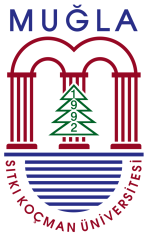 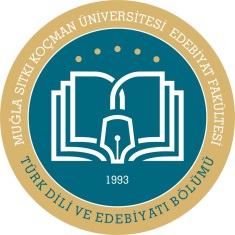 EDEBİYAT FAKÜLTESİTÜRK DİLİ VE EDEBİYATI BÖLÜMÜ                               BİTİRME ÇALIŞMASI I           ARA RAPOR DEĞERLENDİRME FORMU Öğrencinin Adı Soyadı/Numarası Tezin Başlığı Danışman Öğretim Üyesi Değerlendirme TarihiDEĞERLENDİRME KONULARI VE PUANLAMADEĞERLENDİRME KONULARI VE PUANLAMADEĞERLENDİRME KONULARI VE PUANLAMABilimsel YeterlilikAğırlıkNotAraştırma konusunun tespiti10Çalışmanın amaç ve kapsamının belirlenmesi20Araştırmanın özgün değeri20Araştırma yöntemlerinin tespiti10Çalışma takviminin oluşturulması5Araştırmaya kaynaklık edecek eserlerin belirlenmesi15Kaynaklardan not alma ve araştırma yönteminin uygunluğu20Toplam100BAŞARI NOTU